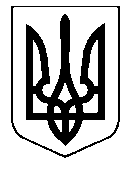                                       Україна                                                               проектНОСІВСЬКА  МІСЬКА  РАДАНОСІВСЬКОГО  РАЙОНУ     ЧЕРНІГІВСЬКОЇ  ОБЛАСТІВИКОНАВЧИЙ  КОМІТЕТР І Ш Е Н Н Я31 жовтня 2019 року                  м. Носівка	      		№ Про  Програму  фінансування витрат на надання пільг окремим категоріямгромадян за послуги  зв’язку на 2020 рік	Керуючись статтею 34 Закону України «Про місцеве самоврядування в Україні», з метою недопущення зростання соціальної напруги в громаді, пов’язаної з відсутністю компенсації на пільгове користування послугами зв’язку з державного бюджету, виконавчий комітет міської ради в и р і ш и в:1.Схвалити проект Програми фінансування витрат на надання пільг окремим категоріям громадян за послуги  зв’язку на 2020 рік (додається).2. Подати проект Програми фінансування витрат на надання пільг окремим категоріям громадян за послуги  зв’язку на 2020 рік  на розгляд постійних комісій та сесії міської ради.3.  Контроль  за  виконанням  даного рішення  покласти  на заступника міського голови з питань гуманітарної сфери Л. Міщенко та начальника відділу СЗН Носівської міської ради М. Оксимець.  Міський голова                   		                              	      В.ІГНАТЧЕНКО